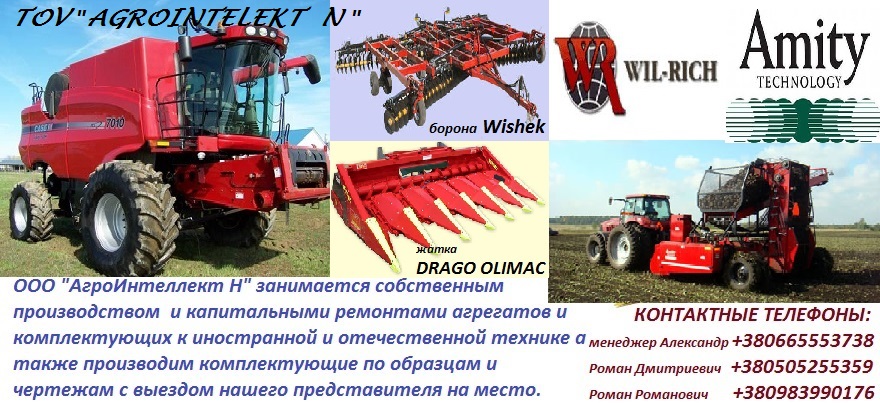         ТОВАРИСТВО З ОБМЕЖЕНОЮ ВІДПОВІДАЛЬНІСТЮ		                                        "АГРОІНТЕЛЕКТ  Н"			                       49051  м.Дніпро, ул. Журналістів  9-М 			Тел. (050)-525-53-59,  (097)-537-37-23   E-mail:agrointelekt@gmail.comУВАГА!!! ЦІНИ БУДЕМО ФОРМУВАТИ ПІД ЧАС ОТРИМАННЯ ВАШОГО ЗАМОВЛЕННЯ                                 ЦЕПИ И ЗВЕНЬЯ№    Наименование      товарной     единицыКол-во  шт.Цена 1Цепь БРД-1    (1.8.2-50)   м/п  234.002Цепь  Наклонная камера (1.8.4)   м/п  222.003Цепь (зерновой «ДОН») 2.6.4 - 5000   м/п  216.004Цепь (колосовой «ДОН») 2.6.6 - 5000   м/п    90.005Цепь «ЕНИСЕЙ» (2.6.4 – 4300)   м/п    90.006Цепь ЗМ  (2.6.6 – 4300)   м/п  204.007Цепь  ОВС (2.6.8)   м/п  198.008Звено ПТРД      шт.   1.2 $9Звено СТРД    шт.   1.14 $